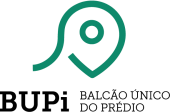 MODELO-TIPO DE PROCURAÇÃO SIMPLIFICADAEu,	(nome completo),portador do Bilhete de Identidade / Cartão de Cidadão n.º ...................................................válido até ......../......../.............., NIF .................................., nascido em ......../......../	,na Freguesia de ..........................................., Concelho de	,residente em	, autorizo……………………………………….........................……., portador do Bilhete de Identidade/ Cartão de Cidadão n.º [ou a cédula profissional, se for o caso]..................................................., nascido em ......../......../	, na Freguesia……….................................., Concelho de	, residenteem…	, a representar-me no âmbito doSistema de Informação Cadastral Simplificado, concretamente na georreferenciação de terrenos e assinatura dos respetivos termos de responsabilidade respeitantes às seguintes matrizes:Artigo: ………., freguesia ………………………………, concelho	;Artigo: ………., freguesia ………………………………, concelho	;Artigo: ………., freguesia ………………………………, concelho	;Artigo: ………., freguesia ………………………………, concelho	;Artigo: ………., freguesia ………………………………, concelho	;Artigo: ………., freguesia ………………………………, concelho	;Artigo: ………., freguesia ………………………………, concelho	;Artigo: ………., freguesia ………………………………, concelho	;Artigo: ………., freguesia ………………………………, concelho	;Artigo: ………., freguesia ………………………………, concelho	;Artigo: ………., freguesia ………………………………, concelho	;Artigo: ………., freguesia ………………………………, concelho	;............................, ....... de .................... de ..........................................................................(Assinatura do titular)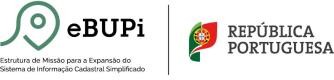 eBUPi - Estrutura de Missão para a Expansão do Sistema de Informação Cadastral Simplificado Avenida D. João II, 1 - Campus Justiça, Edifício G - HUB Justiça – 1900-097 Lisboa| PORTUGAL TEL + 351 21 321 24 84 EMAIL geral@ebupi.mj.gov.pt